Please find attached the market timetable for Easter 2018Important points to note:Last market before Easter is Tuesday 27th March.  Please ensure your order is in before 2 pm at the latest on Monday 26th of March to ensure full supply.  Delivery will be Wednesday 28th March.Normal market times resume on Tuesday 3rd AprilPlease contact myself, Vince, Tony or Michael should you have any questions regarding these arrangements.Regards,Shane, Tony, Michael & Vince 				EASTER MARKETS 2018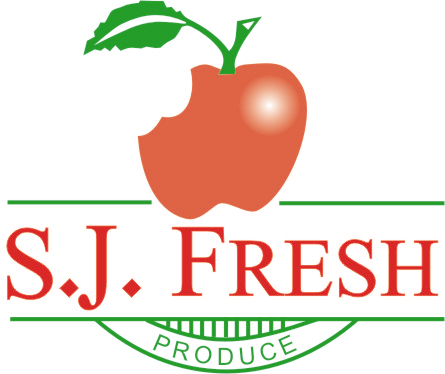 Note:  Tuesday, 27th of March is the last market before EasterDate7 March 2018ToFruit & Veg Dept.FromShane, Tony, Michael & VinceSubjectEaster Markets for 2018Pages 1 of 2 (including this page)MondayTuesdayWednesdayThursdayFridaySaturdaySundayMar26Place orders for Wednesday delivery by 2pm today.27Market DayLast market before Easter28Delivery as normal29No orders delivered today30Good FridayClosed31Easter SaturdayClosedApril 1Easter SundayWe wish all our customers a happy and safe Easter.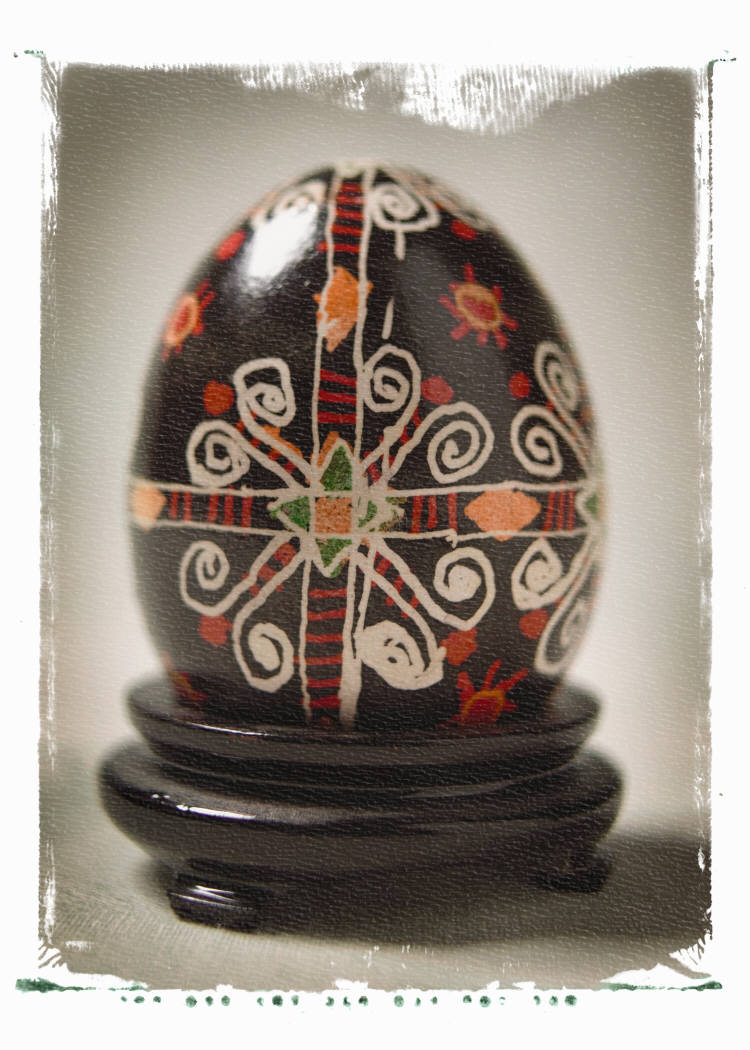 Place order for Tuesday delivery by 2pm todayApr2Easter MondayMarket Day3Delivery as normal4Place order by 2pm today for Friday delivery5Market Day6Delivery as normal7Order today by 2pm for Monday delivery8Market Day